Итоги работы КРУ по международной деятельности с рассмотрением вопросов привлечения иностранных студентовИнтернационализации КРУ имена Ахмета Байтұрсынұлы направлена повышение привлекательности образования в Костанайском региональном университете имени Ахмета Байтұрсынұлы через обеспечение качества образовательных и исследовательских программ, включение различных международных аспектов в  преподавательскую, научную, исследовательскую и административную деятельность вуза.Интернационализация деятельности университета как стратегический приоритет для обеспечения роста и устойчивого развития в 2023 году реализована в рамках соглашений о международном партнёрстве, участии в проектах повышения потенциала высшего образования программы Эразмус+; организации академической мобильности обучающихся и профессорского-преподавательского состава.Международные договораОбщее количество международных договоров, подписанных в 2023 году –20. Из них: 42% – договоры с организациями ближнего зарубежья (Россия, Беларусь, Узбекистан), 68% – соглашения с учреждениями дальнего зарубежья (Польша, США, Болгария, Китай, Корея).По предмету сотрудничества международные договоры подразделяются на 6 категорий:Рисунок 1 . Заключенные договора по их видам 2020 – 2023 гг.Анализируя данные представленные в диаграмме  «Заключенные договора по их видам 2020-2023 гг.» наибольшую долю в общей занимают договора по международному сотрудничеству 54, 44, 74 и 20  в 2020, 2021, 2022 и 2023 годах соответственно. На втором месте договора по научной стажировке 32, 31, 10. Затем договора по академической мобильности 11, 13, 3 и 5.Перезаключение международных договоров осуществлялось в соответствии с запросами кафедр, предложений о партнерстве со стороны зарубежных вузов, данная работа продолжается.  Основными мероприятиями по реализации международных договоров являются: стажировки магистрантов, совместные публикации и участие в конференциях, онлайн мероприятия,  академическая мобильность обучающихся. Так, например, в рамках заключенного договора о сотрудничестве с Северо-Западным университетом лесного и сельского хозяйства, планируются научные стажировки преподавателей КРУ в марте 2024 года за счет китайского университета и открытие «Agro – center»  на базе КРУ для проведения совместных исследований в мае. Договор о сотрудничестве с университетом Dong – Eui об академической мобильности, позволяет 5 нашим студентам  ежегодно обучатся в течении одного семестра в принимающем университете. По условиям договора обучение реализуется на безвозмездной основе, студенты КРУ обязаны владеть корейским языком, при недостаточном уровне, наши студенты могу посещать бесплатные курсы корейского языка в языковом центре при университете Dong –Eui.Вместе с тем, проблема заключения договора или соглашения для получения собственно документа о сотрудничестве сохраняется. Инициаторам соглашений следует вместе с соглашением о партнерстве подписывать план реализации договора или дорожную карту.Научные стажировки «500 ученых»Сотрудники университета Байкин А.К., Байбукева Г.К., Дарибаева С.А., Тауакелов Ч.А., Батырбеков А.Н., Елеусизова А.Т., Ансабаева А.С., Амантаев М.А.  стали стипендиатами программы научных стажировок «500 ученых» в 2023 году. Байбукева Г.К., Дарибаева С.А., Тауакелов Ч.А., проходили стажировки с 18 сентября по 18 декабря 2023 в Лесотехническим университете Болгарии; Байкин А.К., с 1 сентября 2023 по 1 февраля 2023 в университете Витаутаса Великого Магнус, Литва. Батырбеков А. Н., и Елеусизова А.Т., с апреля 2024 отправляются в Литовский университет наук о здоровье, Ансабаева А.С., в МГУ Ломоносова в июле 2024 года. С 28 августа по 13 октября 2023 года проходил 2 поток приема документов по программе «Научные стажировки» в рамках проекта «500 ученых», отделом была оказана консультационная помощь для предендентов КРУ, включая подбор ВУЗов, рекомендуемых для прохождения научной стажировки для сотрудников. Следующим преподавателям была присуждена научная стажировка по итогам решения Республиканской комиссии по подготовке кадров за рубежом от 20 декабря 2023 года: Айтжанова И. Н., Кауменов Н.С., Саидов А. М., Алтыбаева А. Б., Мұратқызы Мира.Международные проектыВ 2023 году  в КРУ реализуется 1 проект по повышению потенциала в высшем образовании программы Эразмус+ Наименование проекта: «Продвижение циркулярной экономики в странах-партнерах путем разработки и реализации магистерской программы «Управление отходами» (UnWaste)Номер проекта: 618715-EPP-1-2020-1-DE-EPPKA2-CBHE-JPСрок реализации проекта: 15.01.2021-14.01.2024Руководитель проекта: Юнусова Г.Б.В рамках реализации данного проекта совершенствуется содержание обучения, разрабатываются новые образовательные программы с учетом принципов Болонского процесса, обновляется материально-техническая база университета. Проект посольства США в Казахстане.  Курс «Английского языка для студентов STEM (Наука, технология, инженерное дело или математика)»  для студентов КРУ. Номер проекта: DOS-KAZ-AST-AEECA-23-004Срок реализации проекта: 19.12.2023-14.12.2024Руководитель проекта: Манасбаева Н.Ш.  Проект  координируется Министерством образования, Центром международных программ «Болашак» и региональными университетами-партнерами для выявления сильных кандидатов, которым будут полезны курсы английского языка, чтобы расширить свои возможности для обучения в магистратуре или проведения исследований в учреждениях США.  В рамках данной программы  студентам предоставлена ​​возможность очно (офлайн) пройти 250 часов обучения английскому языку в течение одного учебного года. Благодаря проектам совершенствуется профессиональная и педагогическая компетенции участников проекта, педагоги осваивают как специфические знания и опыт, так и общепедагогические умения, включая методологию разработки модулей и учебных планов, в т.ч. на междисциплинарной основе, реализуется студенто – центрированный подход в обучении. Кроме того, проекты позволяет развивать сотрудничество между вузами, организовывать новые консорциумы для научной и образовательной деятельности. Алгоритм разработки образовательных модулей и программ направлен на обеспечение соответствия навыков выпускников требованиям экономики; вовлечение работодателей в подготовку кадров. Проекты учат выстраиванию коммуникаций с заинтересованными сторонами; эффективному использование финансовых ресурсов.Привлечение зарубежных ученыхИнтернационализации высшего образования способствует привлечение зарубежных преподавателей. Приглашение зарубежных ученых позволяет развивать компетенции обучающихся через новые знания и методы обучения,  стимулирует активное внедрение принципов Болонского процесса и научно-исследовательское взаимодействие, повышает конкурентоспособность университета, формирует привлекательный имидж университета в обществе, а также способствует развитию академических коммуникативных умений студентов и преподавателей на иностранном языке.Таблица 1 . Статистика приглашения зарубежных ученых за 2020, 2021, 2022 и 2023 гг.  Рисунок 2. Статистика приглашения зарубежных ученых за последние 4 года (2020, 2021,2022, 2023) по видам финансирования Согласно представленной диаграмме  «Зарубежные ученые по видам финансирования 2020-2023 гг.», наибольшее количество ученых были приглашены в 2021 и 2023 годах за счет средств республиканского бюджета, в 2020 году с целью реализации международного проекта ЭРАЗМУС+ в КРУ прибыли 3 зарубежных специалиста, количество привлеченных зарубежных ученых прибывших в наш университет за счет собственных средств выросло в 2023 году. Приглашенные специалисты вели преподавательскую и участвовали в научных и образовательных международных мероприятиях. В результате пребывания зарубежных ученых, были запланированы мероприятия по дальнейшему сотрудничеству.В процессе приглашения зарубежных ученых отдел международных связей выявил недостаток устойчивого взаимодействия кафедр с зарубежными учеными, имеющими высокий индекс Хирша (по WebofKnowledge/Scopus). Для получения финансирования из республиканского бюджета для приглашения зарубежного ученого,  следует приглашать ученых из стран ЕС, заранее определять план пребывания, который, кроме повышения квалификации ППС, проведения занятий обучающимся, должен включать совместные научные исследования и публикации с привлечением докторантов и магистрантов, разработку проектных заявок для выполнения международных исследований. В 2023 году была подготовлена и направлена заявка на получение финансирования МНВО РК на приглашение ЗУ. Академическая мобильность Академическая мобильность обучающихся является одним из показателей развития интернационализации и внедрения принципов Болонского процесса. В 2023 году академическая мобильность обучающихся реализовывалась   в очной форме со следующими вузами: Университет Адама Мицкевича (Польша), Международная академия прикладных наук в Ломже (Польша),  Государственный университет Бемиджи (США),  Университет Ренна (Франция),  Ленинградский государственный университет имени А.С.Пушкина (Российская Федерация), Новосибирский государственный аграрный университет (Российская Федерация), и Петрозаводский государственный университет (Российская Федерация).Таблица 2. Входящая и исходящая академической мобильности за 2023 год.За счет госбюджета МНВО с августа 2023 года по декабрь 2023 года  Әбсадық Әлихан обучался в Государственном университет Бемиджи (США), в Лодзинском университете (Польша) обучаются 4 студента 3 и 4 курсов образовательной программы «Иностранный язык: два иностранных языка» -  Мендаулетова Томирис, Шленёва Анастасия, Нейман Игорь, Сапабек Қайырлы, а также 4 студента за счет собственных средств Тлеушева Айгерим, Бакун Айгерим, Шаймагамбетова Нурай, Дуйсенбек Арайлым. В  рамках программы внешней входящей академической мобильности   с 14 марта 2023 по 7 июля 2023 года   обучался Adrien Mazenc студент 3 курса Высшей политической школы ( г.Ренн Франция)  на базе кафедры иностранных языков Педагогического института им.У.Султангазина и кафедры иностранной филологии. С 1 сентября 2023 по 30 декабря 2023 обучается магистрант Петрозаводского государственного университета (Российская Федерация) Панов Савелий ОП «7M061 Информационно-коммуникационные технологии».Профессорско-преподавательский состав университета также принимает активное участие в программах академической мобильности. Мотивацией для ППС и сотрудников университета являются результаты прохождения конкурсов и получение стипендий различных международных организаций. Мобильность ППС и персонала университета реализуется за счет краткосрочных семинаров, образовательных модулей, международных программ и проектов Эразмус + и т.д. В 2023 году    51 преподаватель выезжал в зарубежные командировки, из общего числа командировок, 3 были совершены с целью участия в международных встречах по проектам программы Эразмус+, 12 – для прохождения научных стажировок, 5 – с целью проведения лекций в зарубежных ВУЗах, 24  - для участия в курсах повышения квалификации. Иностранные студенты Иностранные студенты являются неотъемлемой частью современной системы образования в Казахстане. Присутствие иностранных студентов в КРУ имени Ахмета Байтұрсынұлы демонстрирует востребованность нашего университета, повышает его рейтинг. В разрезе регионов наибольшая численность иностранных студентов в 2023 году из стран СНГ (90%)  и  дальнего зарубежья (10%).Ежегодным лидером по количеству студентов из стран СНГ является Российская Федерация.   Рисунок 3. Статистика количества иностранных студентов в разрезе стран за 3 года (2021, 2022, 2023).Количество иностранных студентов, обучающихся в КРУ имени Ахмета Байтұрсынұлы 2021- 2023 гг.Таблица 3. Статистика количества иностранных студентов за 3 года (2021, 2022, 2023).Исходя из данных представленых в таблице количество иностранных студентов в 2023- 2024 учебном году в сравнение с прошлым академическим периодом увеличилось на 40 % (14 студентов), однако от общего контингента студентов все еще составляет менее одного процента (0,6%). Правила пребывания иностранных  обучающихся в Республики Казахстан были изменены согласно изменениям и допольнениям к Постанавлению Правильства Республики Казахстан от 31.12.2023 Об утверждении Правил въезда и пребывания иммигрантов в Республике Казахстан, а также их выезда из Республики Казахстан и Правил осуществления миграционного контроля, а также учета иностранцев и лиц без гражданства, незаконно пересекающих Государственную границу Республики Казахстан, незаконно пребывающих на территории Республики Казахстан, а также лиц, которым запрещен въезд на территорию Республики Казахстан» (https://primeminister.kz/ru/decisions/10102022-807).  В связи с чем, 23 ноября старшим инспектором ОМС УП г.Костаная  Кожабаевой А. А был проведен акт сверки выданых   ходатайств о временной регистрации иностранцев, обучающихся в университете. По результатом сверки замечаний не было.   Студентам из СНГ, прибывающим в Казахстан на срок более 30 календарных дней, требуется разрешение на временное проживание (РВП). Для получения Разрешения на временное проживание студент должен предоставить следующие документы1)	Заявление-анкета, подпись руководителя и печать организации, если нет печати предоставляет талон организации;2)	Действительный документ, удостоверяющий личность иностранца либо лица без гражданства (ИИН);3)	Ходатайство учебного заведения РК;4)	Справка с места учебы;5)	Обязательно пройти первичную регистрацию (уведомление о пибытие) в Миграционной полиции (Гоголя 79А), либо посредством информационной системы «e.Qonaq»,  «визово-миграционного портала»;6)	Нотариально заверенное согласие на проживание иммигранта, в случае, если услугополучатель не является собственником жилья, предоставляемого иммигранту для его временного проживанияПрисутствие принимающей стороны (ВУЗа) либо представителя по доверенности обязательно.  Для повышения эффективности деятельности университета, направленной на интернационализацию, предлагаем реализовать следующие направления:Интернационализация деятельности университета как стратегический приоритет для обеспечения роста и устойчивого развития. Реализация совместных образовательных программ, программ двудипломного образования, программ с преподаванием на английском языке с каждого института и факультетов  по одной ОП. Усиление информационно-имиджевой работы и доступности высшего образования для иностранных граждан. Обеспечение устойчивости  результатов международных проектов. деятельности с рассмотрением вопросов привлечения иностранных студентовПредложенияПродолжить работу по развитию   сотрудничества с международными организациями для приглашения зарубежных преподавателей в институте, факультетах  и на кафедрах.Ввести и утвердить положение о правилах пребывания иностранных студентов в КРУ.Ахмет Байтұрсынұлы атындағыҚостанай өңірлік университеті» КеАҚАНЫҚТАМАҒылыми кеңес отырысына27.12.2023 ж. Қостанай қаласы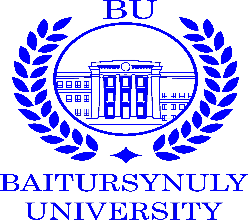 НАО «Костанайский региональный университет имени Ахмет Байтурсынұлы» СПРАВКА на заседание Ученого совета27.12.2023 г. город Костанай2020 год2020 год2020 год2020 год2020 год2020 год1Витезслав Вилимек, PhDОстравский университет, Чехия19.01.2020 – 25.01.2020Эразмус+, Межд.кредит. мобильностьпроведение обучающего семинара для специалистов ОМС, работа со студентами по академической мобильности, чтение публичной лекции по академической мобильностиhttps://www.facebook.com/ksuinternational/posts/190055862383236https://portal.ksu.edu.kz/obyavleniya/vstrecha_s_cheshskim_uchenym/2Izzet Akca, PhD профессоррУниверситет Ондокуз Маис, Турция23.02.2020-28.02.2020Эразмус+, Межд.кредит. мобильностьчтение лекций по мерам борьбы с вредителями и защите растений. Проведение круглого стола для студентов и ППС по программе академической мобильности3Ridvan Kizilkaya, PhD Университет Ондокуз Маис, Турция23.02.2020-28.02.2020Эразмус+, Межд.кредит. мобильностьчтение лекций по почвоведению и питанию растений. Проведение круглого стола для студентов и ППС по программе академической мобильности.  4Kerim GalesСША6.09.2019-30.06.2020Программа Фулбрайт, СШАПреподавание английского языка в качестве ассистента преподавателя,Культурный обмен США и Казахстана5Брайс МурСША6.09.2019-30.06.2020Программа Фулбрайт, СШАПреподавание английского языка в качестве ассистента преподавателя,Культурный обмен США и Казахстана2021 год2021 год2021 год2021 год2021 год2021 год6Цапов Евгений ГеннадьевичМагнитогорский Государственный Технический Университет Им. Г.И. Носова, Россия12.04.2021- 14.05.2021Внебюджетные средства КРУ имени А.Байтурсыновачтение лекций по «Физиология спорта». Проведение круглого стола для студентов и ППС https://ksu.edu.kz/newslist/education/akademicheskaya-mobil-nost-pps-v-dejstvii/7Мишель Ламберт	Франция15.03.2021-31.05.2021собственные средствачтение лекций по «Практический курс французского языка». Проведение круглого стола для студентов и ППСhttps://ksu.edu.kz/newslist/education/magistrant-universiteta-lill-prohodit-praktiku-v-kru/8Михайлов Ю.Г.ФГБОУВО «Уральский государственный лесотехнический университет» (УГЛТУ), Россия	05.04.2021-01.05.2021Обмен лекционные и семинарские занятия по «Происхождение и эволюция биосферы», семинар/тренинг для ППС, магистрантов, докторантовhttps://ksu.edu.kz/newslist/education/rossijskij-uchenyj-delitsya-svoim-opytom/ 9Марина Н.В.05.04.2021-01.05.2022Обменлекционные и семинарские занятия «Экологический мониторинг», семинар/тренинг для ППС, магистрантов, докторантовhttps://ksu.edu.kz/newslist/education/rossijskij-uchenyj-delitsya-svoim-opytom/10Соловьева С.АИСиЭЖ СО РАН, Россия	30.11.2021-29.12.2021МОН РКлекционные и семинарские занятия «Биоразнообразие и зоомониторинг населения птиц, мелких млекопитающих, земноводных и пресмыкающихся Северной Евразии», семинар/тренинг для ППС, магистрантов, докторантов «Основные методы и принципы исследования животного населения Северной Евразии», реализация международного проекта «Экологические адаптации, численность и распределение птиц основных ландшафтов Костанайской области в условиях неустойчивого климата»https://ksu.edu.kz/newslist/education/povyshenie-kvalifikacii-pps-osnovnye-metody-i-principy-issledovaniya-zhivotnogo-naseleniya-severnoj-evrazii/11Димитар Петков КАРАИВАНОВУниверситет химической технологии и металлургии, Болгария24.10.2021-20.11.2021МОН РКлекционные и семинарские занятия «Инновационные технологии в машиностроении», семинар/тренинг «Проектирование предприятий машиностроения» для ППС магистрантов, докторантовhttps://ksu.edu.kz/newslist/education/professor-iz-bolgarii-chitaet-lekcii-studentam-kru/12Михайлов Ю.Е.ФГБОУВО «Уральский государственный лесотехнический университет», Россия15.11.2021-10.12. 2021МОН РКлекционные и семинарские занятия «Экология животных и растений», семинар/тренинг для ППС, магистрантов, докторантов «Геоэкология и устойчивое развитие»https://ksu.edu.kz/newslist/education/rossijskij-uchenyj-v-kru/13Уразбоев Гайрат УразалиевичУргенчский государственный университет, Узбекистан02.10. 2021-29.10 2021МОН РКлекционные и семинарские занятия «Математическое моделирование», семинар/тренинг «Моделирование гидродинамических процессов» для ППС, магистрантов, докторантовhttps://ksu.edu.kz/newslist/education/professor-iz-uzbekistana-chitaet-lekcii/14Куприянов Андрей НиколаевичФедеральный исследовательский центр угля и углехимии "Институт экологий и человека" Сибирское отделение РАН21.11 2021-18.12. 2021МОН РКлекционные и семинарские занятия «Современные вопросы систематики высших растений», семинар/тренинг «Методы сохранения биологического разнообразия» для ППС, магистрантов, докторантовhttps://ksu.edu.kz/newslist/education/lekcii-dlya-studentov-chitaet-rossijskij-uchenyj/15Boyle Anezka - Бойл АнезкаСША01.09.2021-30.06.2022Программа Фулбрайт, СШАПреподавание английского языка в качестве ассистента преподавателя,Культурный обмен США и Казахстанаhttps://ksu.edu.kz/newslist/education/posol-stvo-ssha-i-kru-perspektivy-sotrudnichestva/16Elizabeth Olguin - Олкуин ЕлизабетСША	01.09.2021-30.06.2022Программа Фулбрайт, СШАПреподавание английского языка в качестве ассистента преподавателя,Культурный обмен США и Казахстанаhttps://ksu.edu.kz/newslist/education/posol-stvo-ssha-i-kru-perspektivy-sotrudnichestva/17Мицкевичюс СаулюсУниверситета Витовта Великого, Литва	28.11.2021-09.12.2021Собственные средствареализация двудипломного образования, международного проектаhttps://ksu.edu.kz/newslist/education/kazahstan-i-litva-stali-blizhe/18Каролиса ГедвиласаУниверситета Витовта Великого, Литва	28.11.2021-09.12.2021Собственные средствареализация двудипломного образования, международного проектаhttps://ksu.edu.kz/newslist/education/kazahstan-i-litva-stali-blizhe/20222022202220222022202219Соловьев С.А ИСиЭЖ СО РАН, Россия14.02.2022-28.02.2022Внебюджетные средства КГУ имени А.Байтурсыновареализация международного проекта «Исследования современного состояния фауны и населения птиц Центрально-азиатского пролетного пути в Барабинской лесостепи и Костанайской степи Северной Евразии»https://ksu.edu.kz/newslist/education/mezhdunarodnoe-sotrudnichestvo-prodolzhaetsya/20Boyle Anezka - Бойл АнезкаСША01.09.2022-30.06.2023Программа Фулбрайт, СШАПреподавание английского языка в качестве ассистента преподавателя,Культурный обмен США и Казахстана21Festa AdrianoPolitecnico of Turin (Italy)17.10.2022-12.11.2022МНВО РКлекционные и семинарские занятия «Generalites on ODEs, Euler method, Runger-Kutta: Implamation on MATLAB», семинар/тренинг «General presentation» для ППС, магистрантов, докторантовhttps://ksu.edu.kz/newslist/education/v-kru-zarubezhnyj-uchenyj-iz-italii/22Соловьев Сергей Александрович  МГУ им. М.Ломоносова, Россия31.10. 2022 -30.11.2022МНВО РКлекционные и семинарские занятия «Современные вопросы систематики высших растений», семинар/тренинг «Методы сохранения биологического разнообразия» для ППС, магистрантов, докторантовhttps://ksu.edu.kz/newslist/education/master-klass-dlya-prepodavatelej/23Ташев Александар НиколовЛесотехнический университет, Болгария24.10.2022-19.11.2022МНВО РКлекционные и семинарские занятия «Охрана Флоры и Растительности», семинар/тренинг для ППС, магистрантов, докторантовhttps://ksu.edu.kz/newslist/education/v-kru-zarubezhnyj-gost/24Найджел БойлИнститута глобальных и локальных действий и исследований	17.03.2022-18.03.2022Собственные средствасеминар/тренинг «Liberal Arts Education Goes Global: a comparative Analysis» для ППС, магистрантов, докторантовhttps://ksu.edu.kz/newslist/education/amerika-stanet-blizhe/25Куценок Игорь Борисович	Калифорнийский университет   (Сан-Диего), США	22.03.2022-27.03.2022Эразмус+Проведение обучающего семинара «UTC/ Универсальная лечебная программа» и «Типы Психоактивных веществ и механизмов действия» для ППС, магистрантов и докторантовhttps://ksu.edu.kz/newslist/education/seminar-trening-s-uchastiem-amerikanskih-uchenyh/26Manuel Lopez LopezУниверситет Ла-Корунья23.04.2023 – 29.04.2023Эразмус+  Чтение лекций и проведение  практических занятия для студентов 1 и 2 курсов образовательной программы «Машиностроение» и  мастер – класс для ППС.   https://ksu.edu.kz/newslist/education/visit-of-a-scholar/ 27Marija Benic PenavaУниверситет Дубровника13.05.2023 – 27.05.2023 Эразмус+ Проведение лекций для студентов, магистрантов и докторантов образовательной программы «История», организация круглого стола на тему «Академическое сотрудничество в сфере гуманитарных наук», а также консультация магистерских и докторских проектов  по темам исследования.https://ksu.edu.kz/newslist/education/sotrudnichestvo-v-ramkah-programmy-erazmus/ 28Горюнова Лилия ВасильевнаЮжный Федеральный университет17.04.2023 – 28.04.2023Собственные средстваЧтение лекций и проведение практических занятий для студентов, магистрантов, консультирование студентов и магистрантов по темам дипломных работ и магистерских диссертаций.https://ksu.edu.kz/newslist/university-life/kru_sotrudn/ 29Землина Екатерина МихайловнаЮжный Федеральный университет17.04.2023 – 28.04.2023Собственные средстваЧтение лекций для магистрантов группы образовательных программ 7М01-Педагогические науки   на тему «Возможности реализации студенческих проектов в условиях университета»https://ksu.edu.kz/newslist/education/gostlec/ 30Свирина Анна АндреевнаКазанский национальный исследовательский технический университета им. А.Н.Туполева22.09.2023 – 09.10.2023Собственные средства Проведение семинаров для студентов   факультета Машиностроения, энергетики и информационных технологий, образовательных программ Электроэнергетика и Информационные системы в рамках международного проекта Эрасмус + «UXiship» и  «UnWaste» .https://ksu.edu.kz/cooperation/erasmusplus/uxiship/news-and-events-uxiship/kratkosrochnye-seminary-v-ramkah-programmy-erasmus-uxiship-i-unwaste-v-kru-imeni-a-bajtursynova/ 31Емин АтасойУниверситет Улудаг11.09.2023 – 9.10.2023МНВО РКЧтение лекций и проведение практических занятий для студентов, магистрантов, консультирование студентов и магистрантов по темам дипломных работ и магистерских диссертаций по географии, экологии, туризму, Повышение квалификации ППС, Сотрудничество в подготовке исследовательских проектов(Работа по написанию научного проекта и оформлению конкурсной документации), Публикация научных статей в журналах, рецензирование ОП и силлабусов. https://ksu.edu.kz/newslist/education/novye-podhody-v-fizkul-turno-trenerskoj-deyatel-nosti/ https://ksu.edu.kz/newslist/university-life/dene-shyny-tyru-zhatty-tyrushyly-yzmetteg-innovaciyaly-t-s-lder-problemasy-bojynsha-ylymi-d-stemel-k-seminar/ https://ksu.edu.kz/newslist/all-news/v-kru-uchenyj-iz-turcii/ 32Sven SchottmannОльстерский университет в Белфасте 22.10.2023 – 28.10.2023Собственные средства  Проведение лекций студентам    по   темам  «Тенденции  развития международного образования», в частности,  в  области мультикультурного образования и преподавания английского языка. https://ksu.edu.kz/newslist/all-news/v-kru-uchenye-iz-irlandii/ 33Barbara SkinnerОльстерский университет в Белфасте22.10.2023 – 28.10.2023Собственные средства Проведение лекций студентам    по   темам  «Тенденции  развития международного образования», в частности,  в  области мультикультурного образования и преподавания английского языка. https://ksu.edu.kz/newslist/all-news/v-kru-uchenye-iz-irlandii/34Louise O’BoyleОльстерский университет в Белфасте22.10.2023 – 28.10.2023Собственные средства Проведение лекций студентам    по   темам  «Тенденции  развития международного образования», в частности,  в  области мультикультурного образования и преподавания английского языка. https://ksu.edu.kz/newslist/all-news/v-kru-uchenye-iz-irlandii/35Анастасова ЛинаБургасский свободный университет30.10.2023 – 25.11.2023 МНВО РКПроведение лекционных учебных занятий,Консультации со студентами относительно тем курсовых и дипломных работ,Консультирование преподавателей по написанию научных статей, Проведение семинара в вузе  по опыту участия в международных проектах.https://ksu.edu.kz/newslist/education/professor-iz-bolgarii-chitaet-lekcii-studentam-kru/ 36Ева СметановаУниверситет Александра Дубчека в Тренчине30.10.2023 – 25.11.2023МНВО РКЧтение лекций и проведение практическихзанятий для студентов, магистрантов/докторантов по педагогике, основам теории изучаемого языка.https://ksu.edu.kz/newslist/all-news/kruglyj-stol-smu-s-zarubezhnym-uchenym/ 37Зоя МикниенеЛитовский университет наук о здоровье22.11.2023 – 02.12.2023МНВО РКЧтение лекций ипроведение практическихзанятий для студентов,магистрантов/докторантов, проведение тренингов и семинаров для студентов, магистрантов и докторантов, курсы повышения квалификации ППС, участие в подготовке  2  статьей в научном журнале "3I", рекомендованный КОКСОН МОН РК, Проведение обучающих семинаров для молодых ученых и докторантов, консультация докторской диссертации, рецензирование ОП и силлабусов. https://ksu.edu.kz/newslist/education/v-kru-zarubezhnyj-gost1/ 38Sadie Ritter8.09.2023 – 04.07.2024Программа Фулбрайт, СШАПреподавание английского языка в качестве ассистента преподавателя,Культурный обмен США и КазахстанаВходящаяИсходящаяИсходящаяИсходящаяИсходящаяВходящаягосбюджет МНВОВнебюджетные Внебюджетные 25За счет собственных средств PrimаVega25770ВсегоБакалавриатМагистратураСпециалитет2021 -2022 302822022-20233427522023-2024484233